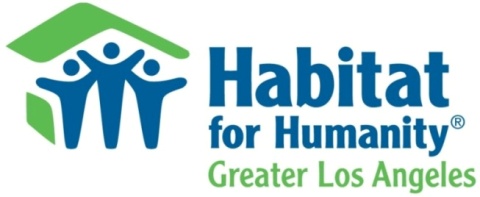 Service Area110 Cities and Unincorporated Areas in Los Angeles CountyPlus 81 Communities within the City of Los AngelesIncorporated Cities (50):1	Artesia2	Avalon3	Bell4	Bell Gardens5	Bellflower6	Beverly Hills7	Calabasas8	Carson9	Cerritos10	Commerce11	Compton12	Cudahy13	Culver City14	Downey15	El Segundo16	Gardena17	Hawaiian Gardens18	Hawthorne19	Hermosa Beach20	Huntington Park21	Inglewood22	La Habra 23	La Habra Heights24	La Mirada25	Lakewood26	Lawndale27	Lomita28	Long Beach29	Los Angeles30	Lynwood31	Malibu32	Manhattan Beach33	Maywood34	Montebello35	Norwalk 36	Palos Verdes Estates37	Paramount38	Pico Rivera39	Rancho Palos Verdes40	Redondo Beach41	Rolling Hills42	Rolling Hills Estates43	Santa Fe Springs44	Santa Monica45	Signal Hill46	South Gate47	Torrance48	Vernon49	West Hollywood50	WhittierUnincorporated Areas in LA County (60):1	Athens2	Athens Village3	Avocado Heights (West of Don Julian Rd)4	Baldwin Hills5	Belvedere Gardens6	Calabasas Highlands7	City Terrace8	Del Aire9	East Los Angeles10	East Rancho Dominguez11	East Whittier12	Eastmont13	El Camino Village14	Fernwood15	Firestone Park16	Florence17	Franklin Canyon18	Glenview19	Graham20	Hacienda Heights21	La Rambla22	Ladera Heights23	Las Virgenes/Malibu Canyon24	Lennox25	Long Beach Islands26	Los Cerritos Wetlands27	Los Nietos28	Malibu Bowl29	Malibu Highlands30	Malibu Lake31	Malibu Vista32	Malibu/Sycamore Canyon33	Marina del Rey34	Monte Nido35	Northeast Whittier36	Northwest Whittier37	Norwalk/Cerritos Islands38	Rancho Dominguez (East and West)39	Rose Hills40	Rosewood41	San Clemente Island42	Santa Catalina Island43	Seminole Hot Springs44	South Whittier45	Sunset Mesa46	Sylvia Park47	Topanga48	Topanga Canyon49	View Park50	Walnut Park51	West Athens52	West Carson53	West Compton54	West Rancho Dominguez55	West Whittier 56	Westfield57	Westmont58	Willowbrook59	Windsor Hills60	Wiseburn LA Communities within City of Los Angeles (81):1	Adams-Normandie2	Angelino Heights3	Baldwin Village4	Barnes City5	Bel Air Estates6	Bevelry Glen7	Beverlywood8	Boyle Heights9	Brentwood10	Carthay Circle11	Central Avenue12	Century City13	Chesterfield Square14	Cheviot Hills15	Chinatown16	Crenshaw17	Crystal City18	Cypress Park19	Del ray20	Dockweiler21	Downtown22	Echo Park23	El Sereno24	Elysian Park25	Expo Park26	Fairfax district27	Forgotten Edge28	Fox Hills29	Glassell Park30	Green Meadows31	Hancock Park32	Harbor City/Harbor Getaway33	Holly Park34	Hollywood35	Hombly Hills36	Hyde Park37	Jefferson Park38	Koreatown39	La Brea40	Lafayette Park41	Leimert Park42	Lincoln Heights43	Little Tokyo44	Los Feliz45	Mac Arthur Park46	Mar Vista47	Mid Cities48	Miracle Mile49	Montecito Heights50	Mt. Washington51	Newbury Park 52	North Shoestring53	Oakwood54	Pacific Palisades55	Palms56	Palos Verdes Peninsula57	Pico Heights58	Pico Union59	Playa Del Rey60	Playa Vista61	Rancho Park62	San Pedro/East San Pedro63	Sanford64	Sawtelle65	Silverlake66	Solano Canyon67	South Park68	South Vermont69	Temple Beaudry70	Venice71	Vermont Square72	Washington 73	Watts74	West Adams75	West Los Angeles76	Westchester77	Westlake78	Westwood79	Wholesale District80	Wilmington81	Wilshire Center